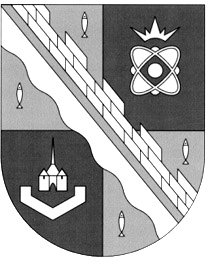                            администрация МУНИЦИПАЛЬНОГО ОБРАЗОВАНИЯ                                             СОСНОВОБОРСКИЙ ГОРОДСКОЙ ОКРУГ  ЛЕНИНГРАДСКОЙ ОБЛАСТИ                             постановление                                                      от 24/04/2023 № 1161О внесении изменений в постановление администрации Сосновоборского городского округа от 24.09.2018 № 2165«Об утверждении муниципальной программы «Развитие культуры Сосновоборского городского округа на 2019-2027 годы»В соответствии с решением совета депутатов Сосновоборского городского округа от 14.12.2022 № 127 «О бюджете Сосновоборского городского округа на 2023 год и на плановый период 2024 и 2025 годов», в целях реализации муниципальной программы Сосновоборского городского округа, администрация Сосновоборского городского округа п о с т а н о в л я е т:1. Внести изменения в  постановление администрации Сосновоборского городского округа от 24.09.2018 № 2165 «Об утверждении муниципальной программы  «Развитие культуры Сосновоборского  городского округа на 2019-2027 годы» (с изменениями от 19.08.2022 № 1917):1.1. Муниципальную  программу  «Развитие культуры Сосновоборского  городского округа на 2019-2027 годы» утвердить в новой редакции, согласно приложению к настоящему постановлению.2. Отделу по связям с общественностью (пресс-центр) комитета по общественной безопасности и информации (Бастина Е.А.) разместить настоящее постановление на официальном сайте Сосновоборского городского округа.3. Общему отделу администрации (Смолкина М.С.) обнародовать настоящее постановление на электронном сайте городской газеты «Маяк». 4. Настоящее постановление вступает в силу со дня официального обнародования.5. Контроль за исполнением настоящего постановления возложить на заместителя главы администрации по социальным вопросам Горшкову Т.В.Глава Сосновоборского городского округа		                                        М.В. ВоронковКурземнек Надежда Михайловна(81369)6-28-44    ТН
Отдел по развитию культуры и туризмаУТВЕРЖДЕНА                                                                                                                             постановлением администрации                                                                                         Сосновоборского городского округа    от 24/04/2023 № 1161(Приложение)МУНИЦИПАЛЬНАЯ ПРОГРАММА «Развитие культуры Сосновоборского городского округа на 2019-2027 годы»Сосновый Бор 2023 годПАСПОРТмуниципальной программы Сосновоборского городского округаРазвитие культуры Сосновоборского городского округа на 2019-2027 годы(наименование муниципальной программы)Оглавление1.	Характеристика текущего состояния и основных проблем отрасли	32.	Обоснование цели, задач и прогноз  ожидаемых результатов реализации муниципальной программы	33.	Срок реализации муниципальной программы	34.	Подпрограммы	35. Комплекс процессных мероприятий	36. Комплекс проектных мероприятий	37.Методика оценки эффективности муниципальной программы	3Информация о взаимосвязи целей, задач, ожидаемых результатов, показателей и структурных элементов муниципальной программы	3Сведения о показателях (индикаторах) муниципальной программы	3План реализации муниципальной программы	3Сведения о фактических расходах на реализацию муниципальной программы	3Таблица 4	3Детальный план реализации муниципальной программы «Развитие культуры Сосновоборского городского округа на 2019-2027 годы»	3Характеристика текущего состояния и основных проблем отраслиСеть муниципальных учреждений культуры включает 10 учреждений культуры, из которых 6 бюджетных - МБУ ДО «СДШИ «Балтика», МБУ ДО «СДШИ «им.О.А. Кипренского», СМБУК «ЦРЛ «Гармония», СМБУК «ГТЦ «Волшебный Фонарь», МБУ «Сосновоборская городская публичная библиотека», МБУК «Сосновоборский городской музей» и 4 автономных – МАУК «Дворец культуры «Строитель», МАУК «ГКЦ «Арт-Карусель», МАУК «Сосновоборский парк культуры и отдыха», МАУК «Городской танцевальный центр». Функциональные особенности и специфика деятельности всех учреждений соответствует полномочиям по решению вопросов местного назначения. Ежегодно из муниципального бюджета происходит субсидирование, согласно расчетам на выполнение муниципального задания на оказание услуг/выполнение работ, и заключаются соглашения между учреждениями культуры и учредителем, на основании чего происходит финансирование учреждений культуры.Основными проблемами отрасли можно обозначить низкий уровень материально-технической оснащенности учреждений культуры, а  также необходимость проведения работ по капитальному ремонту объектов учреждений культуры. Не менее остро стоит необходимость сохранения объектов культурного наследия.Для стабильной и планомерной работы учреждений культуры необходимо реализовать поэтапный комплекс мероприятий – подпрограмм,  которые помогут достигнуть поставленных целей и решения запланированных задач.Обоснование цели, задач и прогноз  ожидаемых результатов реализации муниципальной программыОсновной целью муниципальной программы является повышение обеспеченности населения Сосновоборского городского округа традиционными продуктами отрасли культуры.Достижение поставленной цели обеспечивается через решение задач, одновременно являющихся целями подпрограмм муниципальной программы:сохранение обеспеченности населения Сосновоборского городского округа услугами библиотек и приобщение населения Сосновоборского городского округа к чтению;выявление, сохранение, охрана и популяризация объектов культурного наследия, находящихся на территории Сосновоборского городского округа;повышение посещаемости муниципального музея Сосновоборского городского округа;повышение доступности профессионального искусства и культурно-досуговых услуг для жителей Сосновоборского городского округа;Прогноз ожидаемых результатов реализации муниципальной программы являются:сохранение количества посещений общедоступных библиотек Сосновоборского городского округа (на 1 тыс. населения);сохранение доли объектов культурного наследия, находящихся на территории Сосновоборского городского округа, состояние которых является удовлетворительным;увеличение количество посещений Сосновоборского муниципального музея (на 1 тыс. населения) на 11,3%;сохранение количества посещений культурно-массовых мероприятий (на 1 тыс. населения);увеличение  численности участников творческих коллективов до 2,230 тыс. человек.Детальный перечень показателей (индикаторов), характеризующих достижение ожидаемых результатов муниципальной программы, в разрезе подпрограмм представлен в таблице 2. Сведения о взаимосвязи подпрограмм с задачами и показателями муниципальной программы представлены в таблице 1.Срок реализации муниципальной программыСроки и этапы реализации муниципальной программы с  2019 года по 2027 год.ПодпрограммыМуниципальная программа включает в себя пять подпрограмм, которые реализуются в период с 2019 по 2022 годы и содержат планы мероприятий на 2019-2022 годы. А именно:1. «Библиотечное обслуживание и популяризация чтения»;2. «Сохранение и охрана культурного и исторического наследия Сосновоборского городского округа»;3. «Музейная деятельность»;4. «Профессиональное искусство, народное творчество и культурно-досуговая деятельность»;5. «Обеспечение реализации муниципальной программы».5. Комплекс процессных мероприятийКомплекс процессных мероприятий муниципальной программы содержит мероприятия с 2023 года и до окончания срока действия муниципальной программы.   Включает в себя следующие мероприятия: «Библиотечное обслуживание и популяризация чтения»;«Сохранение и охрана культурного и исторического наследия Сосновоборского городского округа»; «Музейная деятельность»; «Профессиональное искусство, народное творчество и культурно-досуговая деятельность»;«Обеспечение реализации муниципальной программы».5.1. Комплекс процессных мероприятиях «Библиотечное обслуживание и популяризация чтения»Задача - «сохранение обеспеченности населения Сосновоборского городского округа услугами библиотек и приобщение населения Сосновоборского городского округа к чтению».В рамках выполнения задачи муниципальной программы предусматривается реализация мероприятия «Библиотечное обслуживание и популяризация чтения», включающего в себя:1.	 мероприятие «Библиотечное обслуживание»В его состав включаются:оказание муниципальных услуг, выполнение работ муниципальной библиотекой Сосновоборского городского округа в рамках муниципального задания; предоставление субсидий муниципальному бюджетному учреждению «Сосновоборская городская публичная библиотека» на обеспечение выплат стимулирующего характера работникам, позволяющих довести размер средней начисленной заработной платы работников культуры Ленинградской области до целевого уровня. 2.	мероприятие «Комплектование книжных фондов»В состав основного мероприятия включаются:пополнение книжных фондов муниципальной библиотеки Сосновоборского городского округа. Основное мероприятие «Популяризация чтения и деятельности библиотек»В рамках мероприятия предусматриваются:реализация библиотечных проектов муниципальной библиотеки Сосновоборского городского округа, направленных на расширение и сохранение круга читателей. В 2023-2027 гг. планируется ориентировать библиотечные проекты на расширение круга читателей и, прежде всего, детей. 5.2. Комплекс процессных мероприятиях «Сохранение и охрана культурного и исторического наследия Сосновоборского городского округа»Задача - выявление, сохранение, охрана и популяризация объектов культурного наследия, находящихся на территории Сосновоборского городского округа.В рамках выполнения задачи муниципальной программы предусматривается реализация мероприятия «Сохранение и охрана культурного и исторического наследия Сосновоборского городского округа».Мероприятие направлено на сохранение выявленного объекта культурного наследия ДИК «Андерсенград».В его состав включаются:	- проведение текущего ремонта в рамках охранного обязательства детского игрового комплекса «Андерсенград».	- проектирование зон охраны объектов культурного наследия в отношении выявленных объектов культурного наследия, которые будут включаться в государственный реестр;	- установка информационных надписей и обозначений на объектах культурного наследия;	- обеспечение круглосуточной охраны детского игрового комплекса «Андерсенград».5.3. Комплекс процессных мероприятиях «Музейная деятельность»Задача - повышение посещаемости муниципального музея Сосновоборского городского округа.В рамках выполнения задачи муниципальной программы предусматривается реализация мероприятия «Музейная деятельность»В него включатся следующие мероприятия:«Музейное обслуживание населения, обеспечение сохранности музейных фондов».  В него состав включаются:	- оказание муниципальных услуг (выполнение работ) муниципальным  музеем Сосновоборского городского округа (МБУК «СГМ»);- предоставление субсидий Муниципальному бюджетному учреждению культуры «Сосновоборский городской музей» на обеспечение выплат стимулирующего характера работникам, позволяющих довести размер средней начисленной заработной платы работников культуры Ленинградской области до целевого уровня. "Популяризация военно-исторического наследия". В него включаются выставки, митинги, ритуалы, акции, и прочие мероприятия, направленные на поляризацию военного и исторического наследия.5.4. Комплекс процессных мероприятиях «Профессиональное искусство, народное творчество и культурно-досуговая деятельность»Задача - повышение доступности профессионального искусства и культурно-досуговых услуг для жителей Сосновоборского городского округа.В рамках выполнения задачи муниципальной программы предусматривается реализация мероприятия «Профессиональное искусство, народное творчество и культурно-досуговая деятельность».	В его состав включены:мероприятие «Проведение культурно-массовых мероприятий, посвященных значимым событиям культуры, истории России,  Ленинградской области, Сосновоборского городского округа, крупным юбилейным датам, социальной проблематике».	Реализуется по средствам:	- организации проведения культурно-массовых мероприятий на территории Сосновоборского городского округа, включая фестивали, конкурсы и другие культурно-просветительские мероприятия;- мероприятий по поддержке клубных формирований, действующих на базе муниципальных учреждений культуры;-мероприятие "Обеспечение деятельности культурно-досуговых учреждений».	В его состав включаются:- обеспечение деятельности культурно-досуговых учреждений, выполняющих услуги (работы) в рамках муниципального задания;- предоставление субсидий муниципальным учреждениям культурно-досугового типа на обеспечение выплат стимулирующего характера работникам, позволяющих довести размер средней начисленной заработной платы работников культуры Ленинградской области до целевого уровня; мероприятие «Мероприятия по развитию различных видов туризма и туристской деятельности».	В состав мероприятия включаются:Мероприятия, направленные на развитие различных видов туризма и туристской деятельности на территории  Сосновоборского городского округа, разработку и реализацию механизмов муниципальной поддержки сферы туризма, а также привлечению внебюджетных средств, формированию имиджа округа как территории, благоприятной для туризма, повышению известности округа в качестве территории, удовлетворяющей интересы разных целевых аудиторий, увеличению числа первых и повторных посещений территории округа, увеличению доходов местного бюджета. В том числе туристические праздники, экскурсии, информационные туры, изготовление сувенирной продукции, повышение квалификации персонала.5.5. Комплекс процессных мероприятиях «Обеспечение реализации муниципальной программы»Задача - Развитие отраслевой инфраструктуры.В рамках выполнения задачи муниципальной программы предусматривается реализация мероприятия:«Развитие и модернизация учреждений культуры»В состав основного мероприятия включаются:- укрепление материально-технической базы муниципальных учреждений, подведомственных отделу культуры Сосновоборского городского округа: проведение ремонтных работ с составлением сметной документации, приобретение специализированного оборудования, костюмов для творческих коллективов и т.п.;- повышение энергоэффективности и энергосбережения подведомственных государственных учреждений: замена окон на энергосберегающие стеклопакеты, модернизация систем отопления, замена ламп накаливания и люминисцентных ламп (светильников) на светодиодные энергосберегающие лампы;- предоставление субсидий муниципальным учреждениям культуры и дополнительного образования в сфере культуры на капитальный ремонт и реконструкцию объектов.«Развитие и сохранение кадрового потенциала
 работников в учреждениях культуры».В состав мероприятия включаются:- организация участия в обучающих мероприятиях (семинаров, тренингов) для работников учреждений культуры и дополнительного образования в сфере культуры Сосновоборского городского округа.  «Поддержка дополнительного  образования в сфере культуры и искусства»В рамках мероприятия предусматривается:- организация и проведение мероприятий соревновательного характера для учащихся муниципальных учреждений дополнительного образования в сфере культуры и искусства;предоставление субсидий на укрепление материально-технической базы муниципальных учреждений дополнительного образования детей в сфере культуры и искусства. Мероприятие направлено на сохранение сети учреждений дополнительного образования, укрепление творческого начала в деятельности указанных учреждений.- обеспечение деятельности школ искусств в рамках выполнения муниципального задания.«Развитие сети учреждений дополнительного образования в сфере культуры и искусства»	В рамках основного мероприятия предусматривается строительство и реконструкция объектов культуры для размещения учреждений дополнительного образования в сфере культуры и искусства. 6. Комплекс проектных мероприятийВ Сосновоборском городском округе с 2013 года реализуется проект по партиципаторному бюджетированию «Я планирую бюджет». Суть проекта – участие жителей в формировании комфортной городской среды города. Средства на реализацию проекта ежегодно выделяются из местного бюджета.В 2023 году в рамках муниципальной программы «Развитие культуры Сосновоборского городского округа на 2019-2027 годы» будет реализован проект-победитель - «Передвижной детский театральный дворик». Проект будет реализован силами СМБУК «ГТЦ «Волшебный Фонарь». Новое техническое оснащение и обновлённая материально-техническая база будут долгосрочно использоваться для будущих спектаклей, программ и представлений городского театрального центра.7.Методика оценки эффективности муниципальной программыСоциальная эффективность – комплексная реализация мероприятий подпрограмм поможет достичь создания условий для удовлетворения потребностей населения города в сфере культуры и искусства, а так же обеспечить сохранение, планомерное развитие и реализацию творческого, культурного и духовного потенциала населения Сосновоборского городского округа.Социальная эффективность программы определяется путем расчета целевых показателей (индикаторов) муниципальной программы. А именно:Количество посещений общедоступных библиотек. Данный показатель рассчитывается как отношение количества посещений к количеству жителей муниципального образования Сосновоборский городской округ Ленинградской области (показатель количества посещений указан в годовой статистической форме 6-нк).Освоение средств, выделенных на выполнение работ в рамках охранного обязательства «ДИК «Андерсенград» - показатель считается исполненным при 100% освоении средств на проведение текущего ремонта в рамках охранного обязательства, выделенных из бюджета.Количество посещений музеев. Данный показатель рассчитывается как отношение количества посещений к количеству жителей муниципального образования Сосновоборский городской округ Ленинградской области (количество посещений указано в годов статистической форме 8-нк).Количество посетителей культурно-массовых мероприятий. Данный показатель рассчитывается как отношение количества посещений к количеству жителей муниципального образования Сосновоборский городской округ Ленинградской области (количество посетителей указано в годовой статистической форме 7-нк). Информация о взаимосвязи целей, задач, ожидаемых результатов, показателей и структурных элементов муниципальной программыТаблица 1Сведения о показателях (индикаторах) муниципальной программыТаблица 2План реализации муниципальной программыТаблица 3Сведения о фактических расходах на реализацию муниципальной программыТаблица 4Таблица 5Детальный план реализации муниципальной программы «Развитие культуры Сосновоборского городского округа на 2019-2027 годы»(наименование муниципальной программы)на 2023 год(очередной финансовый год)Сроки и этапы реализации  муниципальной программы  2019-2027 годы. Один этапОтветственный исполнитель  муниципальной программыОтдел по развитию культуры и туризма Соисполнители муниципальной  программы  ОКС администрацииУчастники муниципальной  программы  Муниципальные бюджетные и автономные учреждения культуры и муниципальные бюджетные учреждения дополнительного образования – школы искусствЦели муниципальной программы  Повышение обеспеченности населения Сосновоборского городского округа традиционными продуктами отрасли культуры.Задачи муниципальной программыПовышение обеспеченности населения Сосновоборского городского округа услугами библиотек и приобщение населения Сосновоборского городского округа к чтению;Сохранение, охрана и популяризация объектов культурного наследия, находящихся на территории Сосновоборского городского округа;Повышение посещаемости муниципального музея Сосновоборского городского округа;Повышение доступности профессионального искусства и культурно-досуговых услуг для жителей Сосновоборского городского округа.Ожидаемые (конечные) результаты реализации муниципальной программыСохранение количества посещений Сосновоборской  библиотеки (на 1 тыс. населения);сохранение доли объектов культурного наследия, находящихся в собственности Сосновоборского городского округа, состояние которых является удовлетворительным;увеличение количества посещений Сосновоборского муниципального музея (на 1 тыс. населения) 104 посещений;сохранение количества посещений культурно-массовых мероприятий (на 1 тыс. населения);увеличение  численности участников творческих коллективов до 2,300 тыс. человекПодпрограммы муниципальной  программы (период 2019 -2022 годы)1. «Библиотечное обслуживание и популяризация чтения»;2. «Сохранение и охрана культурного и исторического наследия Сосновоборского городского округа»;3. «Музейная деятельность»;4. «Профессиональное искусство, народное творчество и культурно-досуговая деятельность»;5. «Обеспечение реализации муниципальной программы».Проекты, реализуемые в рамках муниципальной программыНацпроект «Культура». В том числе:- Федеральный проект «Цифровая культура»;- Региональный проект «Культурная среда».Комплекс процессных мероприятий (период 2023 – 2027 годы)«Библиотечное обслуживание и популяризация чтения»;«Сохранение и охрана культурного и исторического наследия Сосновоборского городского округа»; «Музейная деятельность»; «Профессиональное искусство, народное творчество и культурно-досуговая деятельность»;«Обеспечение реализации муниципальной программы».Комплекс проектных мероприятий
(период 2023 год)Мероприятия направленные на достижение целей проекта «Музейная деятельность»;Инициативный проект «Я планирую бюджет»Финансовое обеспечение  муниципальной программы, в том числе по годам реализации: Общий объем ресурсного обеспечения реализации муниципальной программы составляет 2 564 490,86941 тыс. рублей, в том числе:Размер налоговых расходов, направленных на достижение цели муниципальной программы, в том числе по годам реализации*:Общий объем налоговых расходов, направленных на достижение цели муниципальной программы, составляет _____-__________ тыс. рублей, в том числе:Цель муниципальной программы Задача муниципальной программы Ожидаемый результат муниципальной программы Структурный элемент муниципальной программы Целевой показатель муниципальной программы  12345Повышение обеспеченности населения Сосновоборского городского округа традиционными продуктами отрасли культурыПовышение обеспеченности населения Сосновоборского городского округа услугами библиотек и приобщение населения Сосновоборского городского округа к чтениюСохранение количества посещений Сосновоборской  библиотеки (на 1 тыс. населения)  Мероприятие «Библиотечное обслуживание и популяризация чтения»1800Повышение обеспеченности населения Сосновоборского городского округа традиционными продуктами отрасли культурыСохранение, охрана и популяризация объектов культурного наследия, находящихся на территории Сосновоборского городского округаСохранение доли объектов культурного наследия, находящихся в собственности Сосновоборского городского округа, состояние которых является удовлетворительным Мероприятие «Сохранение и охрана культурно-исторического наследия»100%Повышение обеспеченности населения Сосновоборского городского округа традиционными продуктами отрасли культурыПовышение посещаемости муниципального музея Сосновоборского городского округаУвеличение количества посещений Сосновоборского муниципального музея (на 1 тыс. населения)Мероприятие «Музейная деятельность»103 чел. На 1000 населенияПовышение обеспеченности населения Сосновоборского городского округа традиционными продуктами отрасли культурыПовышение доступности профессионального искусства и культурно-досуговых услуг для жителей Сосновоборского городского округаСохранение количества посещений культурно-массовых мероприятий (на 1 тыс. населения);Увеличение  численности участников творческих коллективов Мероприятие «Профессиональное искусство, народное творчество и культурно-досуговая деятельность»165,471 тыс. чел.Мероприятие «Библиотечное обслуживание и популяризация чтения»Мероприятие «Библиотечное обслуживание и популяризация чтения»Мероприятие «Библиотечное обслуживание и популяризация чтения»Мероприятие «Библиотечное обслуживание и популяризация чтения»Мероприятие «Библиотечное обслуживание и популяризация чтения»Повышение обеспеченности населения Сосновоборского городского округа услугами библиотек и приобщение населения Сосновоборского городского округа к чтениюПовышение доступности библиотечных услугСохранение количества посещений общедоступных библиотек (на 1 тыс. населения);Основное мероприятие «Библиотечное обслуживание»1800Повышение обеспеченности населения Сосновоборского городского округа услугами библиотек и приобщение населения Сосновоборского городского округа к чтениюУвеличение объема и репертуара фондов общедоступных библиотек Сосновоборского городского округаПрирост объема библиотечных фондовОсновное мероприятие «Комплектование книжных фондов»0,35%Повышение обеспеченности населения Сосновоборского городского округа услугами библиотек и приобщение населения Сосновоборского городского округа к чтениюПовышение клиентоориентированности и привлекательности библиотек для жителя Сосновоборского городского округа.Прирост посетителей библиотечных мероприятийПопуляризация чтения и деятельности библиотек20 чел. на 1000 чел. населенияМероприятие «Сохранение и охрана культурно-исторического наследия»Мероприятие «Сохранение и охрана культурно-исторического наследия»Мероприятие «Сохранение и охрана культурно-исторического наследия»Мероприятие «Сохранение и охрана культурно-исторического наследия»Мероприятие «Сохранение и охрана культурно-исторического наследия»Сохранение, улучшение состояния и охрана выявленного объекта культурного наследия ДИК «Андерсенград»Сохранение достигнутых масштабов реставрационных работ в отношении, обеспечение охраны выявленного объекта культурного наследия ДИК «Андерсенград»Сохранение доли объектов культурного наследия, находящихся в удовлетворительном состоянииПроведение текущего ремонта в рамках охранного обязательства детского игрового комплекса «Андерсенград»100%Мероприятие «Музейная деятельность»Мероприятие «Музейная деятельность»Мероприятие «Музейная деятельность»Мероприятие «Музейная деятельность»Мероприятие «Музейная деятельность»Повышение посещаемости муниципального музея Сосновоборского городского округаПовышение доступности музейных услуг для жителей и гостей Сосновоборского городского округа.Увеличение числа посетителей муниципального музея Сосновоборского городского округа Музейное обслуживание населения, обеспечение сохранности музейных фондов103 чел. на 1000 населения Повышение посещаемости муниципального музея Сосновоборского городского округаПовышение привлекательности муниципального музея Сосновоборского городского округа для населения.Увеличение количества созданных (обновленных) экспозиций музея Сосновоборского городского округа  Строительство нового здания городского музеяОсновное мероприятие "Популяризация военно-исторического наследия"Модернизация муниципального музея Сосновоборского городского округаДо 10 выставок в год1Мероприятие «Профессиональное искусство, народное творчество и культурно-досуговая деятельность»Мероприятие «Профессиональное искусство, народное творчество и культурно-досуговая деятельность»Мероприятие «Профессиональное искусство, народное творчество и культурно-досуговая деятельность»Мероприятие «Профессиональное искусство, народное творчество и культурно-досуговая деятельность»Мероприятие «Профессиональное искусство, народное творчество и культурно-досуговая деятельность»Повышение доступности профессионального искусства и культурно-досуговых услуг для жителей Сосновоборского городского округаПовышение территориальной доступности профессионального искусства и услуг культурно-досуговых учрежденийЧисло культурно-массовых мероприятий, проведенных на территории Сосновоборского городского округа  Количество посетителей культурно-массовых  мероприятийОсновное мероприятие «Проведение культурно-массовых мероприятий, посвященных значимым событиям культуры, истории России,  Ленинградской области, Сосновоборского городского округа, крупным юбилейным датам, социальной проблематике165,471 тыс. чел.Повышение информированности населения об услугах культурно-досуговых учреждений, проводимых культурных событияхЧисленность жителей Сосновоборского городского округа – участников клубных формированийОсновное мероприятие «Основное мероприятие "Обеспечение деятельности культурно-досуговых учреждений»2 230Повышение привлекательности культурно-досуговых учреждений для жителей Сосновоборского городского округа, развитие их творческого потенциалаЧисленность участников мероприятий, направленных на развитие туризма на территории Сосновоборского городского округа  Основное мероприятие «Мероприятия по развитию различных видов туризма и туристской деятельности»500Мероприятие «Обеспечение реализации муниципальной программы»Мероприятие «Обеспечение реализации муниципальной программы»Мероприятие «Обеспечение реализации муниципальной программы»Мероприятие «Обеспечение реализации муниципальной программы»Мероприятие «Обеспечение реализации муниципальной программы»Создание благоприятных условий для устойчивого развития сферы культурыРазвитие отраслевой инфраструктурыОтсутствие муниципальных учреждений культуры, здания которых требуют капитального ремонтаОсновное мероприятие «Развитие и модернизация учреждений культуры»0Обеспечение конкурентоспособного уровня оплаты труда в муниципальных учреждениях культуры и дополнительного образования в сфере культурысохранение отношения средней заработной платы работников учреждений культуры и дополнительного образования в сфере культуры к среднемесячной начисленной заработной плате наемных работников в организациях, у индивидуальных предпринимателей и физических лиц (среднемесячному доходу от трудовой деятельности) по Ленинградской области на уровне 100%Основное мероприятие «Поддержка дополнительного  образования в сфере культуры и искусства»100Стимулирование развития творческого потенциала молодежиежегодная поддержка 2 учреждений дополнительного образования в сфере культуры и искусстваОсновное мероприятие «Поддержка дополнительного  образования в сфере культуры и искусства»2Строительство концертного зала МБУ ДО «СДШИ «Балтика»Основное мероприятие «Развитие сети учреждений дополнительного образования в сфере культуры и искусства»1N п/пПоказатель (индикатор) (наименование) Значение (план/факт)Ед. измеренияЗначения показателей (индикаторов)Значения показателей (индикаторов)Значения показателей (индикаторов)Значения показателей (индикаторов)Значения показателей (индикаторов)Значения показателей (индикаторов)N п/пПоказатель (индикатор) (наименование) Значение (план/факт)Ед. измеренияБазовый период (20__ г.)2023 год2024 год2025 год2026 год2027 год12 345678910Муниципальная программаМуниципальная программаМуниципальная программаМуниципальная программаМуниципальная программаМуниципальная программаМуниципальная программаМуниципальная программаМуниципальная программаМуниципальная программа1Количество посещений общедоступных библиотек Сосновоборского городского округа (на 1 тыс. населения)плановое значениеединицах1 800,01 820,01 840,01 860,01 880,01Количество посещений общедоступных библиотек Сосновоборского городского округа (на 1 тыс. населения)фактическое значениеединица2Освоение средств, выделенных на выполнение работ в рамках охранного обязательства «ДИК «Андерсенград»плановое значениепроцентх100,0100,0100,0100,0100,02Освоение средств, выделенных на выполнение работ в рамках охранного обязательства «ДИК «Андерсенград»фактическое значениепроцент3Количество посещений музея Сосновоборского городского округа (на 1 тыс. населения)плановое значениеединицах103,0103,0103,5103,51043Количество посещений музея Сосновоборского городского округа (на 1 тыс. населения)фактическое значениеединица4.Количество посетителей культурно-массовых  мероприятийплановое значениетыс. человекх165,471168,780172,156175,600179,1114.Количество посетителей культурно-массовых  мероприятийфактическое значениетыс. человекПроцессная частьПроцессная частьПроцессная частьПроцессная частьПроцессная частьПроцессная частьПроцессная частьПроцессная частьПроцессная частьПроцессная частьПроектная частьПроектная частьПроектная частьПроектная частьПроектная частьПроектная частьПроектная частьПроектная частьПроектная частьПроектная частьНаименование муниципальной программы, структурного элемента муниципальной программыНаименование муниципальной программы, структурного элемента муниципальной программыОтветственный исполнитель, соисполнитель, участник Годы реализацииОценка расходов (тыс. руб., в ценах соответствующих лет)Оценка расходов (тыс. руб., в ценах соответствующих лет)Оценка расходов (тыс. руб., в ценах соответствующих лет)Оценка расходов (тыс. руб., в ценах соответствующих лет)Оценка расходов (тыс. руб., в ценах соответствующих лет)Наименование муниципальной программы, структурного элемента муниципальной программыНаименование муниципальной программы, структурного элемента муниципальной программыОтветственный исполнитель, соисполнитель, участник Годы реализацииВсегоФедеральный бюджетОбластной бюджет Ленинградской областиМестные бюджетыПрочие источники112345678Развитие культуры Сосновоборского городского округа на 2019-2027 годыРазвитие культуры Сосновоборского городского округа на 2019-2027 годыОРКиТ2019347 201,916460,0000091 596,28190255 605,634560,00000Развитие культуры Сосновоборского городского округа на 2019-2027 годыРазвитие культуры Сосновоборского городского округа на 2019-2027 годыОРКиТ2020289 918,059815 000,0000040 299,95984244 618,099970,00000Развитие культуры Сосновоборского городского округа на 2019-2027 годыРазвитие культуры Сосновоборского городского округа на 2019-2027 годыОРКиТ2021294 979,107594 187,4999446 822,30006243 969,307590,00000Развитие культуры Сосновоборского городского округа на 2019-2027 годыРазвитие культуры Сосновоборского городского округа на 2019-2027 годыОРКиТ2022360 289,206585 700,0000099 525,30000255 063,906580,00000Развитие культуры Сосновоборского городского округа на 2019-2027 годыРазвитие культуры Сосновоборского городского округа на 2019-2027 годыОРКиТ2023276 125,817320,0000036 479,16600239 646, 651320,00000Развитие культуры Сосновоборского городского округа на 2019-2027 годыРазвитие культуры Сосновоборского городского округа на 2019-2027 годыОРКиТ2024264 579,683540,0000035 359,70000229 219,983540,00000Развитие культуры Сосновоборского городского округа на 2019-2027 годыРазвитие культуры Сосновоборского городского округа на 2019-2027 годыОРКиТ2025267 372,159370,0000035 359,70000232 012,459370,00000Развитие культуры Сосновоборского городского округа на 2019-2027 годыРазвитие культуры Сосновоборского городского округа на 2019-2027 годыОРКиТ2026232 012,459370,000000,00000232 012,459370,00000Развитие культуры Сосновоборского городского округа на 2019-2027 годыРазвитие культуры Сосновоборского городского округа на 2019-2027 годыОРКиТ2027232 012,459370,000000,00000232 012,459370,00000ИтогоИтого2 564 490,8694114 887,49994385 442,407802 164 160,961670,00000Комплекс проектных мероприятийКомплекс проектных мероприятийКомплекс проектных мероприятийКомплекс проектных мероприятийКомплекс проектных мероприятийКомплекс проектных мероприятийКомплекс проектных мероприятийКомплекс проектных мероприятийКомплекс проектных мероприятийИнициативный проект «Я планирую бюджет»: - проект «Театральный дворик»Инициативный проект «Я планирую бюджет»: - проект «Театральный дворик»СМБУК «ГТЦ «Волшебный Фонарь»20232 779,977000,000000,000002 779,977000,00000«Музейная деятельность»«Музейная деятельность»ОКС0,000000,000000,000000,000000,00000ИтогоИтого2 779,977000,000000,000002 779,977000,00000Комплекс процессных мероприятийКомплекс процессных мероприятийКомплекс процессных мероприятийКомплекс процессных мероприятийКомплекс процессных мероприятийКомплекс процессных мероприятийКомплекс процессных мероприятийКомплекс процессных мероприятийКомплекс процессных мероприятийКомплекс процессных мероприятий «Библиотечное обслуживание и популяризация чтения»Комплекс процессных мероприятий «Библиотечное обслуживание и популяризация чтения»Комплекс процессных мероприятий «Библиотечное обслуживание и популяризация чтения»Комплекс процессных мероприятий «Библиотечное обслуживание и популяризация чтения»Комплекс процессных мероприятий «Библиотечное обслуживание и популяризация чтения»Комплекс процессных мероприятий «Библиотечное обслуживание и популяризация чтения»Комплекс процессных мероприятий «Библиотечное обслуживание и популяризация чтения»Комплекс процессных мероприятий «Библиотечное обслуживание и популяризация чтения»Комплекс процессных мероприятий «Библиотечное обслуживание и популяризация чтения»Мероприятие «Библиотечное обслуживание»Мероприятие «Библиотечное обслуживание»МБУ «СГПБ»202327 454,117140,000005 238,9630222 215,154120,00000Мероприятие «Библиотечное обслуживание»Мероприятие «Библиотечное обслуживание»МБУ «СГПБ»202427 454,117140,000005 238,9630222 215,154120,00000Мероприятие «Библиотечное обслуживание»Мероприятие «Библиотечное обслуживание»МБУ «СГПБ»202527 716,810860,000005 238,9630222 477,847840,00000Мероприятие «Библиотечное обслуживание»Мероприятие «Библиотечное обслуживание»МБУ «СГПБ»202622 477,847840,000000,0000022 477,847840,00000Мероприятие «Библиотечное обслуживание»Мероприятие «Библиотечное обслуживание»МБУ «СГПБ»202722 477,847840,000000,0000022 477,847840,00000ИтогоИтого127 580,740820,0000015 716,88906111 863,851760,00000Мероприятие "Комплектование книжных фондов"Мероприятие "Комплектование книжных фондов"МБУ «СГПБ»2023605,126000,00000509,9000095,226000,00000Мероприятие "Комплектование книжных фондов"Мероприятие "Комплектование книжных фондов"МБУ «СГПБ»202495,226000,000000,0000095,226000,00000Мероприятие "Комплектование книжных фондов"Мероприятие "Комплектование книжных фондов"МБУ «СГПБ»202595,226000,000000,0000095,226000,00000Мероприятие "Комплектование книжных фондов"Мероприятие "Комплектование книжных фондов"МБУ «СГПБ»202695,226000,000000,0000095,226000,00000Мероприятие "Комплектование книжных фондов"Мероприятие "Комплектование книжных фондов"МБУ «СГПБ»202795,226000,000000,0000095,226000,00000ИтогоИтого986,0300000,00000509,90000476,130000,00000Мероприятие  "Популяризация чтения и деятельности библиотек"Мероприятие  "Популяризация чтения и деятельности библиотек"МБУ «СГПБ»2023269,068000,000000,00000269,068000,00000Мероприятие  "Популяризация чтения и деятельности библиотек"Мероприятие  "Популяризация чтения и деятельности библиотек"МБУ «СГПБ»2024279,830720,000000,00000279,830720,00000Мероприятие  "Популяризация чтения и деятельности библиотек"Мероприятие  "Популяризация чтения и деятельности библиотек"МБУ «СГПБ»2025291,584000,000000,00000291,584000,00000Мероприятие  "Популяризация чтения и деятельности библиотек"Мероприятие  "Популяризация чтения и деятельности библиотек"МБУ «СГПБ»2026291,584000,000000,00000291,584000,00000Мероприятие  "Популяризация чтения и деятельности библиотек"Мероприятие  "Популяризация чтения и деятельности библиотек"МБУ «СГПБ»2027291,584000,000000,00000291,584000,00000ИтогоИтого1 423,650720,000000,000001 423,650720,00000Комплекс процессных мероприятий «Сохранение и охрана культурного и исторического наследия Сосновоборского городского округа»Комплекс процессных мероприятий «Сохранение и охрана культурного и исторического наследия Сосновоборского городского округа»Комплекс процессных мероприятий «Сохранение и охрана культурного и исторического наследия Сосновоборского городского округа»Комплекс процессных мероприятий «Сохранение и охрана культурного и исторического наследия Сосновоборского городского округа»Комплекс процессных мероприятий «Сохранение и охрана культурного и исторического наследия Сосновоборского городского округа»Комплекс процессных мероприятий «Сохранение и охрана культурного и исторического наследия Сосновоборского городского округа»Комплекс процессных мероприятий «Сохранение и охрана культурного и исторического наследия Сосновоборского городского округа»Комплекс процессных мероприятий «Сохранение и охрана культурного и исторического наследия Сосновоборского городского округа»Комплекс процессных мероприятий «Сохранение и охрана культурного и исторического наследия Сосновоборского городского округа»Мероприятие "Сохранение и охрана исторического наследия"Мероприятие "Сохранение и охрана исторического наследия"МАУК «СПКиО»20232 046,720000,000000,000002 046,720000,00000Мероприятие "Сохранение и охрана исторического наследия"Мероприятие "Сохранение и охрана исторического наследия"МАУК «СПКиО»2024700,000000,000000,00000700,000000,00000Мероприятие "Сохранение и охрана исторического наследия"Мероприятие "Сохранение и охрана исторического наследия"МАУК «СПКиО» 20251 993,971000,000000,000001 993,971000,00000Мероприятие "Сохранение и охрана исторического наследия"Мероприятие "Сохранение и охрана исторического наследия"МАУК «СПКиО»20261 993,971000,000000,000001 993,971000,00000Мероприятие "Сохранение и охрана исторического наследия"Мероприятие "Сохранение и охрана исторического наследия"МАУК «СПКиО»20271 993,971000,000000,000001 993,971000,00000ИтогоИтого8 728,633000,000000,000008 728,633000,00000Комплекс процессных мероприятий «Музейная деятельность»Комплекс процессных мероприятий «Музейная деятельность»Комплекс процессных мероприятий «Музейная деятельность»Комплекс процессных мероприятий «Музейная деятельность»Комплекс процессных мероприятий «Музейная деятельность»Комплекс процессных мероприятий «Музейная деятельность»Комплекс процессных мероприятий «Музейная деятельность»Комплекс процессных мероприятий «Музейная деятельность»Комплекс процессных мероприятий «Музейная деятельность»Мероприятие "Музейное обслуживание населения, обеспечение сохранности музейных фондов"Мероприятие "Музейное обслуживание населения, обеспечение сохранности музейных фондов"МБУК «СГМ»20238 658,858050,000002 102,593856 556,264200,00000Мероприятие "Музейное обслуживание населения, обеспечение сохранности музейных фондов"Мероприятие "Музейное обслуживание населения, обеспечение сохранности музейных фондов"МБУК «СГМ»20248 658,858050,000002 102,593856 556,264200,00000Мероприятие "Музейное обслуживание населения, обеспечение сохранности музейных фондов"Мероприятие "Музейное обслуживание населения, обеспечение сохранности музейных фондов"МБУК «СГМ»20258 698,326260,000002 102,593856 595,732410,00000Мероприятие "Музейное обслуживание населения, обеспечение сохранности музейных фондов"Мероприятие "Музейное обслуживание населения, обеспечение сохранности музейных фондов"МБУК «СГМ»20266 595,732410,000000,000006 595,732410,00000Мероприятие "Музейное обслуживание населения, обеспечение сохранности музейных фондов"Мероприятие "Музейное обслуживание населения, обеспечение сохранности музейных фондов"МБУК «СГМ»20276 595,732410,000000,000006 595,732410,00000ИтогоИтого39 207,507180,000006 307,7815532 899,725630,00000Мероприятие "Популяризация военно-исторического наследия"Мероприятие "Популяризация военно-исторического наследия"МБУК «СГМ»2023471,600000,000000,00000471,600000,00000Мероприятие "Популяризация военно-исторического наследия"Мероприятие "Популяризация военно-исторического наследия"МБУК «СГМ»2024230,907000,000000,00000230,907000,00000Мероприятие "Популяризация военно-исторического наследия"Мероприятие "Популяризация военно-исторического наследия"МБУК «СГМ»2025240,143000,000000,00000240,143000,00000Мероприятие "Популяризация военно-исторического наследия"Мероприятие "Популяризация военно-исторического наследия"МБУК «СГМ»2026240,143000,000000,00000240,143000,00000Мероприятие "Популяризация военно-исторического наследия"Мероприятие "Популяризация военно-исторического наследия"МБУК «СГМ»2027240,143000,000000,00000240,143000,00000ИтогоИтого1 422,936000,000000,000001 422,936000,00000Мероприятие "Модернизация муниципального музея Сосновоборского городского округа"Мероприятие "Модернизация муниципального музея Сосновоборского городского округа"ОКС20230,000000,000000,000000,000000,00000Мероприятие "Модернизация муниципального музея Сосновоборского городского округа"Мероприятие "Модернизация муниципального музея Сосновоборского городского округа"ОКС20240,000000,000000,000000,000000,00000Мероприятие "Модернизация муниципального музея Сосновоборского городского округа"Мероприятие "Модернизация муниципального музея Сосновоборского городского округа"ОКС20250,000000,000000,000000,000000,00000Мероприятие "Модернизация муниципального музея Сосновоборского городского округа"Мероприятие "Модернизация муниципального музея Сосновоборского городского округа"ОКС20260,000000,000000,000000,000000,00000Мероприятие "Модернизация муниципального музея Сосновоборского городского округа"Мероприятие "Модернизация муниципального музея Сосновоборского городского округа"ОКС20270,000000,000000,000000,000000,00000ИтогоИтого0,000000,000000,000000,000000,00000Комплекс процессных мероприятий "Профессиональное искусство, народное творчество и кульутрно-досуговая деятельность"Комплекс процессных мероприятий "Профессиональное искусство, народное творчество и кульутрно-досуговая деятельность"Комплекс процессных мероприятий "Профессиональное искусство, народное творчество и кульутрно-досуговая деятельность"Комплекс процессных мероприятий "Профессиональное искусство, народное творчество и кульутрно-досуговая деятельность"Комплекс процессных мероприятий "Профессиональное искусство, народное творчество и кульутрно-досуговая деятельность"Комплекс процессных мероприятий "Профессиональное искусство, народное творчество и кульутрно-досуговая деятельность"Комплекс процессных мероприятий "Профессиональное искусство, народное творчество и кульутрно-досуговая деятельность"Комплекс процессных мероприятий "Профессиональное искусство, народное творчество и кульутрно-досуговая деятельность"Комплекс процессных мероприятий "Профессиональное искусство, народное творчество и кульутрно-досуговая деятельность"Мероприятие "Проведение культурно-массовых мероприятий, посвященных значимым событиям культуры, истории России, Лен. области, Сосновоборского городского округа"Мероприятие "Проведение культурно-массовых мероприятий, посвященных значимым событиям культуры, истории России, Лен. области, Сосновоборского городского округа"СМБУК "ЦРЛ "Гармония", СМБУК "ГТЦ "Волшебный Фонарь", МАУК "ДК "Строитель", МАУК " ГКЦ "Арт-Карусель", МАУК "ГТЦ", МАУК "СПКиО», МЮУ ДО «СДШИ «Балтика», МБУ ДО «СДШИ им. О.А. Кипренского», ОРКиТ20233 000,843000,000000,000003 000,843000,00000Мероприятие "Проведение культурно-массовых мероприятий, посвященных значимым событиям культуры, истории России, Лен. области, Сосновоборского городского округа"Мероприятие "Проведение культурно-массовых мероприятий, посвященных значимым событиям культуры, истории России, Лен. области, Сосновоборского городского округа"СМБУК "ЦРЛ "Гармония", СМБУК "ГТЦ "Волшебный Фонарь", МАУК "ДК "Строитель", МАУК " ГКЦ "Арт-Карусель", МАУК "ГТЦ", МАУК "СПКиО», МЮУ ДО «СДШИ «Балтика», МБУ ДО «СДШИ им. О.А. Кипренского», ОРКиТ20243 000,843000,000000,000003 000,843000,00000Мероприятие "Проведение культурно-массовых мероприятий, посвященных значимым событиям культуры, истории России, Лен. области, Сосновоборского городского округа"Мероприятие "Проведение культурно-массовых мероприятий, посвященных значимым событиям культуры, истории России, Лен. области, Сосновоборского городского округа"СМБУК "ЦРЛ "Гармония", СМБУК "ГТЦ "Волшебный Фонарь", МАУК "ДК "Строитель", МАУК " ГКЦ "Арт-Карусель", МАУК "ГТЦ", МАУК "СПКиО», МЮУ ДО «СДШИ «Балтика», МБУ ДО «СДШИ им. О.А. Кипренского», ОРКиТ20253 000,843000,000000,000003 000,843000,00000Мероприятие "Проведение культурно-массовых мероприятий, посвященных значимым событиям культуры, истории России, Лен. области, Сосновоборского городского округа"Мероприятие "Проведение культурно-массовых мероприятий, посвященных значимым событиям культуры, истории России, Лен. области, Сосновоборского городского округа"СМБУК "ЦРЛ "Гармония", СМБУК "ГТЦ "Волшебный Фонарь", МАУК "ДК "Строитель", МАУК " ГКЦ "Арт-Карусель", МАУК "ГТЦ", МАУК "СПКиО», МЮУ ДО «СДШИ «Балтика», МБУ ДО «СДШИ им. О.А. Кипренского», ОРКиТ20263 000,843000,000000,000003 000,843000,00000Мероприятие "Проведение культурно-массовых мероприятий, посвященных значимым событиям культуры, истории России, Лен. области, Сосновоборского городского округа"Мероприятие "Проведение культурно-массовых мероприятий, посвященных значимым событиям культуры, истории России, Лен. области, Сосновоборского городского округа"СМБУК "ЦРЛ "Гармония", СМБУК "ГТЦ "Волшебный Фонарь", МАУК "ДК "Строитель", МАУК " ГКЦ "Арт-Карусель", МАУК "ГТЦ", МАУК "СПКиО», МЮУ ДО «СДШИ «Балтика», МБУ ДО «СДШИ им. О.А. Кипренского», ОРКиТ20273 000,843000,000000,000003 000,843000,00000ИтогоИтого15 004,215000,000000,0000015 004,215000,00000Мероприятие "Обеспечение деятельности культурно-досуговых учреждений"Мероприятие "Обеспечение деятельности культурно-досуговых учреждений"СМБУК "ЦРЛ "Гармония", СМБУК "ГТЦ "Волшебный Фонарь", МАУК "ДК "Строитель", МАУК " ГКЦ "Арт-Карусель", МАУК "ГТЦ", МАУК "СПКиО»2023125 098,312090,0000027 417,1431397 681,168960,00000Мероприятие "Обеспечение деятельности культурно-досуговых учреждений"Мероприятие "Обеспечение деятельности культурно-досуговых учреждений"СМБУК "ЦРЛ "Гармония", СМБУК "ГТЦ "Волшебный Фонарь", МАУК "ДК "Строитель", МАУК " ГКЦ "Арт-Карусель", МАУК "ГТЦ", МАУК "СПКиО»2024124 713,312090,0000027 032,1431397 681,168960,00000Мероприятие "Обеспечение деятельности культурно-досуговых учреждений"Мероприятие "Обеспечение деятельности культурно-досуговых учреждений"СМБУК "ЦРЛ "Гармония", СМБУК "ГТЦ "Волшебный Фонарь", МАУК "ДК "Строитель", МАУК " ГКЦ "Арт-Карусель", МАУК "ГТЦ", МАУК "СПКиО»2025125 351,369730,0000027 032,1431398 319,226600,00000Мероприятие "Обеспечение деятельности культурно-досуговых учреждений"Мероприятие "Обеспечение деятельности культурно-досуговых учреждений"СМБУК "ЦРЛ "Гармония", СМБУК "ГТЦ "Волшебный Фонарь", МАУК "ДК "Строитель", МАУК " ГКЦ "Арт-Карусель", МАУК "ГТЦ", МАУК "СПКиО»202698 319,226600,000000,0000098 319,226600,00000Мероприятие "Обеспечение деятельности культурно-досуговых учреждений"Мероприятие "Обеспечение деятельности культурно-досуговых учреждений"СМБУК "ЦРЛ "Гармония", СМБУК "ГТЦ "Волшебный Фонарь", МАУК "ДК "Строитель", МАУК " ГКЦ "Арт-Карусель", МАУК "ГТЦ", МАУК "СПКиО»202798 319,226600,000000,0000098 319,226600,00000ИтогоИтого571 801,447110,0000081 481,42939490 320,017720,00000Мероприятие «Мероприятия по развитию различных видов туризма и туристской деятельности»Мероприятие «Мероприятия по развитию различных видов туризма и туристской деятельности»ОРКиТ, МАУК «СПКиО»2023500,000000,000000,00000500,000000,00000Мероприятие «Мероприятия по развитию различных видов туризма и туристской деятельности»Мероприятие «Мероприятия по развитию различных видов туризма и туристской деятельности»ОРКиТ, МАУК «СПКиО»2024520,000000,000000,00000520,000000,00000Мероприятие «Мероприятия по развитию различных видов туризма и туристской деятельности»Мероприятие «Мероприятия по развитию различных видов туризма и туристской деятельности»ОРКиТ, МАУК «СПКиО»2025540,800000,000000,00000540,800000,00000Мероприятие «Мероприятия по развитию различных видов туризма и туристской деятельности»Мероприятие «Мероприятия по развитию различных видов туризма и туристской деятельности»ОРКиТ, МАУК «СПКиО»2026540,800000,000000,00000540,800000,00000Мероприятие «Мероприятия по развитию различных видов туризма и туристской деятельности»Мероприятие «Мероприятия по развитию различных видов туризма и туристской деятельности»ОРКиТ, МАУК «СПКиО»2027540,800000,000000,00000540,800000,00000ИтогоИтого2 642,400000,000000,000002 642,400000,00000Комплекс процессных мероприятий "Обеспечение реализации муниципальной программы"Комплекс процессных мероприятий "Обеспечение реализации муниципальной программы"Комплекс процессных мероприятий "Обеспечение реализации муниципальной программы"Комплекс процессных мероприятий "Обеспечение реализации муниципальной программы"Комплекс процессных мероприятий "Обеспечение реализации муниципальной программы"Комплекс процессных мероприятий "Обеспечение реализации муниципальной программы"Комплекс процессных мероприятий "Обеспечение реализации муниципальной программы"Комплекс процессных мероприятий "Обеспечение реализации муниципальной программы"Комплекс процессных мероприятий "Обеспечение реализации муниципальной программы"Мероприятие "Развитие и модернизация учреждений культуры"СМБУК "ЦРЛ "Гармония", СМБУК "ГТЦ "Волшебный Фонарь", МАУК "ДК "Строитель", МАУК " ГКЦ "Арт-Карусель", МАУК "ГТЦ", МАУК "СПКиО», МБУ ДО «СДШИ «Балтика», МБУ ДО «СДШИ им. О.А. Кипренского»СМБУК "ЦРЛ "Гармония", СМБУК "ГТЦ "Волшебный Фонарь", МАУК "ДК "Строитель", МАУК " ГКЦ "Арт-Карусель", МАУК "ГТЦ", МАУК "СПКиО», МБУ ДО «СДШИ «Балтика», МБУ ДО «СДШИ им. О.А. Кипренского»20239 965,246400,00000734,466009 230,780400,00000Мероприятие "Развитие и модернизация учреждений культуры"СМБУК "ЦРЛ "Гармония", СМБУК "ГТЦ "Волшебный Фонарь", МАУК "ДК "Строитель", МАУК " ГКЦ "Арт-Карусель", МАУК "ГТЦ", МАУК "СПКиО», МБУ ДО «СДШИ «Балтика», МБУ ДО «СДШИ им. О.А. Кипренского»СМБУК "ЦРЛ "Гармония", СМБУК "ГТЦ "Волшебный Фонарь", МАУК "ДК "Строитель", МАУК " ГКЦ "Арт-Карусель", МАУК "ГТЦ", МАУК "СПКиО», МБУ ДО «СДШИ «Балтика», МБУ ДО «СДШИ им. О.А. Кипренского»20242 000,000000,000000,000002 000,000000,00000Мероприятие "Развитие и модернизация учреждений культуры"СМБУК "ЦРЛ "Гармония", СМБУК "ГТЦ "Волшебный Фонарь", МАУК "ДК "Строитель", МАУК " ГКЦ "Арт-Карусель", МАУК "ГТЦ", МАУК "СПКиО», МБУ ДО «СДШИ «Балтика», МБУ ДО «СДШИ им. О.А. Кипренского»СМБУК "ЦРЛ "Гармония", СМБУК "ГТЦ "Волшебный Фонарь", МАУК "ДК "Строитель", МАУК " ГКЦ "Арт-Карусель", МАУК "ГТЦ", МАУК "СПКиО», МБУ ДО «СДШИ «Балтика», МБУ ДО «СДШИ им. О.А. Кипренского»20252 000,000000,000000,000002 000,000000,00000Мероприятие "Развитие и модернизация учреждений культуры"СМБУК "ЦРЛ "Гармония", СМБУК "ГТЦ "Волшебный Фонарь", МАУК "ДК "Строитель", МАУК " ГКЦ "Арт-Карусель", МАУК "ГТЦ", МАУК "СПКиО», МБУ ДО «СДШИ «Балтика», МБУ ДО «СДШИ им. О.А. Кипренского»СМБУК "ЦРЛ "Гармония", СМБУК "ГТЦ "Волшебный Фонарь", МАУК "ДК "Строитель", МАУК " ГКЦ "Арт-Карусель", МАУК "ГТЦ", МАУК "СПКиО», МБУ ДО «СДШИ «Балтика», МБУ ДО «СДШИ им. О.А. Кипренского»20262 000,000000,000000,000002 000,000000,00000Мероприятие "Развитие и модернизация учреждений культуры"СМБУК "ЦРЛ "Гармония", СМБУК "ГТЦ "Волшебный Фонарь", МАУК "ДК "Строитель", МАУК " ГКЦ "Арт-Карусель", МАУК "ГТЦ", МАУК "СПКиО», МБУ ДО «СДШИ «Балтика», МБУ ДО «СДШИ им. О.А. Кипренского»СМБУК "ЦРЛ "Гармония", СМБУК "ГТЦ "Волшебный Фонарь", МАУК "ДК "Строитель", МАУК " ГКЦ "Арт-Карусель", МАУК "ГТЦ", МАУК "СПКиО», МБУ ДО «СДШИ «Балтика», МБУ ДО «СДШИ им. О.А. Кипренского»20272 000,000000,000000,000002 000,000000,00000Итого17 965,246400,00000734,4660017 230,780400,00000Мероприятие "Развитие и сохранение кадрового потенциала работников в учреждениях культуры"СМБУК "ЦРЛ "Гармония", СМБУК "ГТЦ "Волшебный Фонарь", МАУК "ДК "Строитель", МАУК " ГКЦ "Арт-Карусель", МАУК "ГТЦ", МАУК "СПКиО», МБУ ДО «СДШИ «Балтика», МБУ ДО «СДШИ им. О.А. Кипренского»СМБУК "ЦРЛ "Гармония", СМБУК "ГТЦ "Волшебный Фонарь", МАУК "ДК "Строитель", МАУК " ГКЦ "Арт-Карусель", МАУК "ГТЦ", МАУК "СПКиО», МБУ ДО «СДШИ «Балтика», МБУ ДО «СДШИ им. О.А. Кипренского»2023507,426000,000000,00000507,426000,00000Мероприятие "Развитие и сохранение кадрового потенциала работников в учреждениях культуры"СМБУК "ЦРЛ "Гармония", СМБУК "ГТЦ "Волшебный Фонарь", МАУК "ДК "Строитель", МАУК " ГКЦ "Арт-Карусель", МАУК "ГТЦ", МАУК "СПКиО», МБУ ДО «СДШИ «Балтика», МБУ ДО «СДШИ им. О.А. Кипренского»СМБУК "ЦРЛ "Гармония", СМБУК "ГТЦ "Волшебный Фонарь", МАУК "ДК "Строитель", МАУК " ГКЦ "Арт-Карусель", МАУК "ГТЦ", МАУК "СПКиО», МБУ ДО «СДШИ «Балтика», МБУ ДО «СДШИ им. О.А. Кипренского»2024429,747000,000000,00000429,747000,00000Мероприятие "Развитие и сохранение кадрового потенциала работников в учреждениях культуры"СМБУК "ЦРЛ "Гармония", СМБУК "ГТЦ "Волшебный Фонарь", МАУК "ДК "Строитель", МАУК " ГКЦ "Арт-Карусель", МАУК "ГТЦ", МАУК "СПКиО», МБУ ДО «СДШИ «Балтика», МБУ ДО «СДШИ им. О.А. Кипренского»СМБУК "ЦРЛ "Гармония", СМБУК "ГТЦ "Волшебный Фонарь", МАУК "ДК "Строитель", МАУК " ГКЦ "Арт-Карусель", МАУК "ГТЦ", МАУК "СПКиО», МБУ ДО «СДШИ «Балтика», МБУ ДО «СДШИ им. О.А. Кипренского»2025446,935000,000000,00000446,935000,00000Мероприятие "Развитие и сохранение кадрового потенциала работников в учреждениях культуры"СМБУК "ЦРЛ "Гармония", СМБУК "ГТЦ "Волшебный Фонарь", МАУК "ДК "Строитель", МАУК " ГКЦ "Арт-Карусель", МАУК "ГТЦ", МАУК "СПКиО», МБУ ДО «СДШИ «Балтика», МБУ ДО «СДШИ им. О.А. Кипренского»СМБУК "ЦРЛ "Гармония", СМБУК "ГТЦ "Волшебный Фонарь", МАУК "ДК "Строитель", МАУК " ГКЦ "Арт-Карусель", МАУК "ГТЦ", МАУК "СПКиО», МБУ ДО «СДШИ «Балтика», МБУ ДО «СДШИ им. О.А. Кипренского»2026446,935000,000000,00000446,935000,00000Мероприятие "Развитие и сохранение кадрового потенциала работников в учреждениях культуры"СМБУК "ЦРЛ "Гармония", СМБУК "ГТЦ "Волшебный Фонарь", МАУК "ДК "Строитель", МАУК " ГКЦ "Арт-Карусель", МАУК "ГТЦ", МАУК "СПКиО», МБУ ДО «СДШИ «Балтика», МБУ ДО «СДШИ им. О.А. Кипренского»СМБУК "ЦРЛ "Гармония", СМБУК "ГТЦ "Волшебный Фонарь", МАУК "ДК "Строитель", МАУК " ГКЦ "Арт-Карусель", МАУК "ГТЦ", МАУК "СПКиО», МБУ ДО «СДШИ «Балтика», МБУ ДО «СДШИ им. О.А. Кипренского»2027446,935000,000000,00000446,935000,00000Итого2 277,978000,000000,000002 277,978000,00000Мероприятие "Поддержка дополнительного образования в сфере культуры и искусства"МБУ ДО «СДШИ «Балтика», МБУ ДО «СДШИ им. О.А. Кипренского»МБУ ДО «СДШИ «Балтика», МБУ ДО «СДШИ им. О.А. Кипренского»202394 768,523640,00000476,1000094 292,423640,00000Мероприятие "Поддержка дополнительного образования в сфере культуры и искусства"МБУ ДО «СДШИ «Балтика», МБУ ДО «СДШИ им. О.А. Кипренского»МБУ ДО «СДШИ «Балтика», МБУ ДО «СДШИ им. О.А. Кипренского»202496 496,842540,00000986,0000095 510,842540,00000Мероприятие "Поддержка дополнительного образования в сфере культуры и искусства"МБУ ДО «СДШИ «Балтика», МБУ ДО «СДШИ им. О.А. Кипренского»МБУ ДО «СДШИ «Балтика», МБУ ДО «СДШИ им. О.А. Кипренского»202596 996,150520,00000986,0000096 010,150520,00000Мероприятие "Поддержка дополнительного образования в сфере культуры и искусства"МБУ ДО «СДШИ «Балтика», МБУ ДО «СДШИ им. О.А. Кипренского»МБУ ДО «СДШИ «Балтика», МБУ ДО «СДШИ им. О.А. Кипренского»202696 010,150520,000000,0000096 010,150520,00000Мероприятие "Поддержка дополнительного образования в сфере культуры и искусства"МБУ ДО «СДШИ «Балтика», МБУ ДО «СДШИ им. О.А. Кипренского»МБУ ДО «СДШИ «Балтика», МБУ ДО «СДШИ им. О.А. Кипренского»202796 010,150520,000000,0000096 010,150520,00000Итого480 281,817740,000002 448,10000477 833,717740,00000Наименование муниципальной программы, подпрограммы муниципальной программы, структурного элемента муниципальной программыОтветственный исполнитель, соисполнитель, участникГоды реализацииФактическое финансирование, тыс. руб.Фактическое финансирование, тыс. руб.Фактическое финансирование, тыс. руб.Фактическое финансирование, тыс. руб.Фактическое финансирование, тыс. руб.Наименование муниципальной программы, подпрограммы муниципальной программы, структурного элемента муниципальной программыОтветственный исполнитель, соисполнитель, участникГоды реализацииВсегоФедеральный бюджетОбластной бюджет Ленинградской областиМестные бюджетыПрочие источники12345678Муниципальная программа «Развитие культуры Сосновоборского городского округа на 2019-2027 годы»ОРКиТ2019335 377,924400,0000091 158,61127244 219,313130,00000Муниципальная программа «Развитие культуры Сосновоборского городского округа на 2019-2027 годы»ОРКиТ2020289 680,423585 000,0000040 364,85347244 315,570110,00000Муниципальная программа «Развитие культуры Сосновоборского городского округа на 2019-2027 годы»ОРКиТ2021287 424,836414 187,4999446 812,92308236 424,413390,00000Муниципальная программа «Развитие культуры Сосновоборского городского округа на 2019-2027 годы»ОРКиТ2022353 263,510575 700,0000099 525,29999248 038,210580,00000Итого1 265 746,6949614 887,49994277 861,68781972 997,507210,00000Фактические расходы на реализацию муниципальной программы до 2022 года включительноФактические расходы на реализацию муниципальной программы до 2022 года включительноФактические расходы на реализацию муниципальной программы до 2022 года включительноФактические расходы на реализацию муниципальной программы до 2022 года включительноФактические расходы на реализацию муниципальной программы до 2022 года включительноФактические расходы на реализацию муниципальной программы до 2022 года включительноФактические расходы на реализацию муниципальной программы до 2022 года включительноФактические расходы на реализацию муниципальной программы до 2022 года включительноПодпрограмма 1 "Библиотечное обслуживание и популяризация чтения"МБУ «СГПБ»201924 981,500500,000005 168,7041419 812,796360,00000Подпрограмма 1 "Библиотечное обслуживание и популяризация чтения"МБУ «СГПБ»202030 888,914285 000,000005 295,0867520 593,827530,00000Подпрограмма 1 "Библиотечное обслуживание и популяризация чтения"МБУ «СГПБ»202128 270,749220,000005 299,4543522 971,294870,00000Подпрограмма 1 "Библиотечное обслуживание и популяризация чтения"МБУ «СГПБ»202229 434,736450,000005 909,4323823 525,304070,00000Итого113 575,900455 000,0000021 672,6776286 903,222830,00000Подпрограмма 2 "Сохранение и охрана исторического наследия"МАУК «СПКиО»20191 500,000000,000000,000001 500,000000,00000Подпрограмма 2 "Сохранение и охрана исторического наследия"МАУК «СПКиО»202010 387,532000,000000,0000010 387,532000,00000Подпрограмма 2 "Сохранение и охрана исторического наследия"МАУК «СПКиО»20211 622,400000,000000,000001 622,400000,00000Подпрограмма 2 "Сохранение и охрана исторического наследия"МАУК «СПКиО»20220,000000,000000,000000,000000,00000Итого13 509,932000,000000,0000013 509,932000,00000Подпрограмма 3 "Музейная деятельность"МБУК «СГМ»20199 210,478900,000001 975,274607 235,204300,00000Подпрограмма 3 "Музейная деятельность"МБУК «СГМ»20209 737,520090,000001 978,407347 759,112750,00000Подпрограмма 3 "Музейная деятельность"МБУК «СГМ»202110 020,423210,000002 126,942887 893,480330,00000Подпрограмма 3 "Музейная деятельность"МБУК «СГМ»20229 668,278550,000002 012,553167 655,725390,00000Итого38 636,700750,000008 093,1779830 543,522770,00000Подпрограмма 4"Профессиональное искусство, народное творчество и кульутрно-досуговая деятельность"ОРКиТ2019138 766,356260,0000028 126,42126110 639,935000,00000Подпрограмма 4"Профессиональное искусство, народное творчество и кульутрно-досуговая деятельность"ОРКиТ2020137 477,812800,0000026 774,89052110 702,922280,00000Подпрограмма 4"Профессиональное искусство, народное творчество и кульутрно-досуговая деятельность"ОРКиТ2021141 604,223020,0000029 509,40277112 094,820250,00000Подпрограмма 4"Профессиональное искусство, народное творчество и кульутрно-досуговая деятельность"ОРКиТ2022203 499,714220,0000085 020,41445118 479,299770,00000Итого621 348,106300,00000169 431,12900451 916,977300,00000Подпрограмма 5"Обеспечение реализации муниципальной программы"СМБУК "ЦРЛ "Гармония", СМБУК "ГТЦ "Волшебный Фонарь", МАУК "ДК "Строитель", МАУК " ГКЦ "Арт-Карусель", МАУК "ГТЦ", МАУК "СПКиО», МЮУ ДО «СДШИ «Балтика», МБУ ДО «СДШИ им. О.А. Кипренского»2019160 919,588740,0000055 888,21127105 031,377470,00000Подпрограмма 5"Обеспечение реализации муниципальной программы"СМБУК "ЦРЛ "Гармония", СМБУК "ГТЦ "Волшебный Фонарь", МАУК "ДК "Строитель", МАУК " ГКЦ "Арт-Карусель", МАУК "ГТЦ", МАУК "СПКиО», МЮУ ДО «СДШИ «Балтика», МБУ ДО «СДШИ им. О.А. Кипренского»2020101 188,644410,000006 316,4688694 872,175550,00000Подпрограмма 5"Обеспечение реализации муниципальной программы"СМБУК "ЦРЛ "Гармония", СМБУК "ГТЦ "Волшебный Фонарь", МАУК "ДК "Строитель", МАУК " ГКЦ "Арт-Карусель", МАУК "ГТЦ", МАУК "СПКиО», МЮУ ДО «СДШИ «Балтика», МБУ ДО «СДШИ им. О.А. Кипренского»2021105 907,040964 187,499949 877,1230891 842,417940,00000Подпрограмма 5"Обеспечение реализации муниципальной программы"СМБУК "ЦРЛ "Гармония", СМБУК "ГТЦ "Волшебный Фонарь", МАУК "ДК "Строитель", МАУК " ГКЦ "Арт-Карусель", МАУК "ГТЦ", МАУК "СПКиО», МЮУ ДО «СДШИ «Балтика», МБУ ДО «СДШИ им. О.А. Кипренского»2022110 660,781355 700,000006 582,9000098 377,881350,00000Итого478 676,055469 887,4999478 664,70321390 123,852310,00000№ п/пНаименование основных мероприятий, ведомственных целевых программ и мероприятийОтветственный за реализациюОжидаемый результат реализации мероприятияОжидаемый результат реализации мероприятияПлан финансирования на 2023 год, тыс. руб.План финансирования на 2023 год, тыс. руб.План финансирования на 2023 год, тыс. руб.План финансирования на 2023 год, тыс. руб.План финансирования на 2023 год, тыс. руб.№ п/пНаименование основных мероприятий, ведомственных целевых программ и мероприятийОтветственный за реализациюЕд. измеренияКоличествоФедеральный бюджетОбластной бюджетМестный бюджетПрочие источникиИТОГО12345678910хВсего по муниципальной программе ОРКиТхх-36 479,16600239 646,65132-276 125,81732Проектная частьПроектная частьПроектная частьПроектная частьПроектная частьПроектная частьПроектная частьПроектная частьПроектная частьПроектная часть1ЯПБ 2023 "Детский передвижной театральный дворик"СМБУК «ГТЦ «Волшебный Фонарь»единица1--2 779,97700-2 779,97700Процессная частьПроцессная частьПроцессная частьПроцессная частьПроцессная частьПроцессная частьПроцессная частьПроцессная частьПроцессная частьПроцессная часть1.Комплекс процессных мероприятий «Библиотечное обслуживание и популяризация чтения»ОРКиТхх-5 748,8630222 579,44812-28 328,311141.1.Мероприятие "Библиотечное обслуживание"МБУ «СГПБ»Количество посещений (чел.)-5 238,9630222 215,15412-27 454,117141.2.Мероприятие  "Комплектование книжных фондов"МБУ «СГПБ»Приобретено экземпляров (шт.)-509,9000095,22600-605,126001.3.Мероприятие "Популяризация чтения и деятельности библиотек"МБУ «СГПБ»Участники мероприятий        (Чел.)--269,06800-269,068002.Комплекс процессных мероприятий «Сохранение и охрана культурного и исторического наследия Сосновоборского городского округа»ОРКиТхх--2 046,72000-2 046,720002.1.Проведение текущего ремонта ДИК "Андерсенград" в рамках охранного обязательстваМАУК «СПКиО» Исполнение бюджета %100%--2 046,72000-2 046,720003.Комплекс процессных мероприятий «Музейная деятельность»ОРКиТхх-2 102,593857 027,86420-9 130,458053.1.Мероприятие "Музейное обслуживание населения, обеспечение сохранности музейных фондов"МБУК «СГМ»Количество посещений музея-2 102,593856 556,26420-8 658,858053.2.Мероприятие "Популяризация военно-исторического наследия"МБУК «СГМ»Количество посетителей--471,60000-471,600003.2.1.Поддержка клубных формирований   МБУК «СГМ»МБУК «СГМ»Количество формирований1--10,00000-10,000003.2.2- Постоянное экспозиционное обслуживание;
- Выставки, экскурсии, экспедиции, лекции, тематические программы;- Пополнение музейных фондовМБУК «СГМ»Количество мероприятий--92,48900-92,489003.2.3Городские мероприятия:                 - Городской торжественный митинг «День снятия блокады Ленинграда»;
- Городской митинг «День Памяти моряков подводников»;
- Городской митинг «День жертв ядерных аварий и катастроф»;
- Городской митинг «День памяти и скорби»;
- Городской митинг «День образования Ораниенбаумского плацдарма»;МБУК «СГМ»Количество участников--77,95550-77,955503.2.4Городские акции «Зажги свечу Памяти» и ритуалы возложения цветов на мемориале «Защитникам Отечества» (8 мая и 22 июня, 3 декабря)МБУК «СГМ»Количество участников--41,15550-41,155503.2.5Организация выставок «Музей под открытым небомМБУК «СГМ»Количество выставок--250,00000-250,000004.Комплекс процессных мероприятий «Профессиональное искусство, народное творчество и культурно-досуговая деятельность»ОРКиТхх-27 417,14313101 182,01196-128 599,155094.1.Мероприятие "Проведение культурно-массовых мероприятий, посвященных значимым событиям культуры, истории России, Ленинградской области, Сосновоборского городского округа"ОРКиТхх--3 000,84300-3 000,843004.1.1Осуществление концертной деятельности, пропаганда художественного творчестваОРКиТхх--1 423,13800-1 423,138004.1.1.1Открытый конкурс молодых исполнителей эстрадной песни «Art-Music»МАУК ГКЦ «Арт-Карусель»Количество участников--25,50000-25,500004.1.1.2«Балтийский берег» -  Открытый рок-фестиваль  МАУК ГКЦ «Арт-Карусель»Количество зрителей--85,00000-85,000004.1.1.3Отчетный концерт Образцового самодеятельного коллектива эстрадно-танцевального ансамбля «Полнолуние» «Танцевальный MIX”МАУК ГКЦ «Арт-Карусель»Количество зрителей--5,50000-5,500004.1.1.4XVII Открытый хореографический фестиваль «Магия танца»МАУК «ДК «Строитель»Количество зрителей--15,00000-15,000004.1.1.5XXI фестиваль детского музыкального творчества «Веселые нотки»МАУК «ДК «Строитель»Количество зрителей--10,00000-10,000004.1.1.6Косплей-фестивальМАУК «ДК «Строитель»Количество зрителей--10,00000-10,000004.1.1.7Фестиваль детского творчества «Первые шаги»МАУК «ДК «Строитель»Количество зрителей--10,00000-10,000004.1.1.8Фестиваль молодежных субкультурМАУК «ДК «Строитель»Количество зрителей--15,00000-15,000004.1.19Фестиваль русской культурыМАУК «ДК «Строитель»Количество зрителей--15,00000-15,000004.1.1.10Фестиваль детского творчества «Таланты Атомграда»МАУК «ДК «Строитель»Количество зрителей--15,00000-15,000004.1.1.11Традиционный съезжий фольклорный праздник - фестиваль  «Поющее древо»СМБУК «ЦРЛ «Гармония»Количество зрителей--56,00000-56,000004.1.1.12Традиционный праздник - фестиваль хореографического искусства «Танцевальный островок»СМБУК «ЦРЛ «Гармония»Количество зрителей--68,00000-68,000004.1.1.13Традиционный открытый фестиваль детских театров «Театральный бутерброд»СМБУК «ЦРЛ «Гармония»Количество зрителей--47,00000-47,000004.1.1.14Открытый эстрадно -  вокальный конкурс «Музыкальная палитра»СМБУК «ЦРЛ «Гармония»Количество зрителей--49,00000-49,000004.1.1.15Фестиваль этно-музыки «Ручьевское подворье» (правопреемник «Моей гармони»)СМБУК «ЦРЛ «Гармония»Количество зрителей--9,00000-9,000004.1.1.16Декоративно – прикладная ретро-выставка Клуба лоскутного шитья «Штучка»СМБУК «ЦРЛ «Гармония»Количество зрителей--15,00000-15,000004.1.1.17Проект «Вот опять окно…» цикл фотовыставок о городе и горожанахСМБУК «ЦРЛ «Гармония»Количество посетителей--8,00000-8,000004.1.1.18Традиционное тематическое мероприятие для людей с ограниченными возможностями здоровья «Сердце на ладони»СМБУК «ЦРЛ «Гармония»Количество участников--4,00000-4,000004.1.1.19Городской праздник «Традиционная детская «Масленица»;СМБУК ГТЦ «Волшебный фонарь»Количество участников--55,00000-55,000004.1.1.20Фестиваль-конкурс театров кукол детских садов «Кукла, я тебя знаю!»СМБУК ГТЦ «Волшебный фонарь»Количество участников--24,00000-24,000004.1.1.21Городской праздник «День защиты детей»;СМБУК ГТЦ «Волшебный фонарь»Количество участников--26,83800-26,838004.1.1.22Фестиваль - конкурс «Всей семьей у книжной полки»СМБУК ГТЦ «Волшебный фонарь»Количество участников--3,70000-3,700004.1.1.23Фестиваль-конкурс театров кукол детских садов «Кукла, я тебя знаю!»СМБУК ГТЦ «Волшебный фонарь»Количество участников--40,00000-40,000004.1.1.24Конкурс чтецов литературный театр «Вначале было слово»;СМБУК ГТЦ «Волшебный фонарь»Количество участников--28,00000-28,000004.1.1.25Конкурс «Шесть волшебных струн»МБУ ДО СДШИ «Балтика»Количество участников--42,00000-42,000004.1.1.26Открытый фортепианный конкурс «АсСоль»МБУ ДО СДШИ «Балтика»Количество участников--56,60000-56,600004.1.1.27Осуществление концертной деятельности  духового оркестраМБУ ДО СДШИ «Балтика»Количество выступлений--47,00000-47,000004.1.1.28Организация областной олимпиады по истории искусств на базе МБУ ДО «СДШИ им. О.А. Кипренского»МБУ ДО «СДШИ им. О.А. Кипренского»--20,00000-20,000004.1.1.29Поездки на конкурсы по живописи:«Волшебная кисть»,«Серебряный карандаш»,Областной конкурс по композиции, Областной пленэр учащихся детских школ искусств ЛО,«Авторский стиль».Выезды на пленэр в дворцово-парковый ансамбль «Александрия» (г. Петергоф), в парк «Ораниенбаум» (г. Ломоносов).Выезды на экскурсии в Государственный Эрмитаж, Русский музей.МБУ ДО «СДШИ им. О.А. Кипренского»--130,00000-130,000004.1.1.30Проведение областных конкурсов, праздников, фестивалей, городских мероприятийОРКиТхх--488,00000-488,000004.1.2Обеспечение творческой деятельности граждан посредством организации и поддержки творческих коллективов, клубных формированийОРКиТхх--403,50000-403,500004.1.2.1Поддержка творческих коллективов, клубных формирований  СМБУК «ЦРЛ «Гармония»СМБУК «ЦРЛ «Гармония»Количество коллективов--134,00000-134,000004.1.2.2Поддержка творческих коллективов, клубных формирований МАУК «ДК «Строитель»МАУК «ДК «Строитель»Количество коллективов--165,50000-165,500004.1.2.3Поддержка творческих коллективов, клубных формирований МАУК «ГТЦ»МАУК «ГТЦ»Количество коллективов-----4.1.2.4Поддержка творческих коллективов, клубных формирований СМБУК ГТЦ «Волшебный фонарь»СМБУК ГТЦ «Волшебный фонарь»Количество коллективов--54,00000-54,000004.1.2.5Поддержка творческих коллективов, клубных формирований  МАУК ГКЦ «Арт-Карусель»МАУК ГКЦ «Арт-Карусель»Количество коллективов-----4.1.2.6Поддержка Народной студии декоративно-прикладного творчества «Горница» и  международного клуба «Дружба» МАУК «СПКиО»МАУК «СПКиО»Количество коллективов--50,00000-50,000004.1.3Создание условий для организации досуга и проведение городских массовых мероприятийОтдел культуры1 154,20500-1 154,205004.1.3.1Городской праздник «Новогодняя Ночь»МАУК «СПКиО»Количество посетителей--0,00000-0,000004.1.3.2Городской праздник «Рождество»МАУК «СПКиО»Количество посетителей--0,00000-0,000004.1.3.3Городской праздник «День ВМФ»МАУК «СПКиО»Количество посетителей--200,00000-200,000004.1.3.4Городской праздник Фестиваль настольных игр «Твой Ход»МАУК «СПКиО»Количество посетителей--160,00000-160,000004.1.3.5Городской праздник «День знаний»МАУК «СПКиО»Количество посетителей--20,00000-20,000004.1.3.6Городская конкурсная программа «Светофорные науки»МАУК «СПКиО»Количество посетителей--10,00000-10,000004.1.3.7Театрализованный праздник День рождения Г.Х. АндерсенаМАУК «СПКиО»Количество посетителей--20,00000-20,000004.1.3.8Игровая программа «День рождение Деда Мороза», открытие почты Деда МорозаМАУК «СПКиО»Количество посетителей--10,00000-10,000004.1.3.9Городской массовый праздник      «Широкая Масленица»МАУК «СПКиО»Количество посетителей--190,00000-190,000004.1.3.10Городской массовый праздник, посвященный Дню городаМАУК «ДК «Строитель»Количество посетителей--109,20500-109,205004.1.3.11Городские торжественные митинги, Парад войск Сосновоборского гарнизона, концертные и тематические программы, посвященные Дню ПобедыМАУК «ДК «Строитель»Количество посетителей--280,00000-280,000004.1.3.12Городской праздник «День России»МАУК «ДК «Строитель»Количество посетителей--85,00000-85,000004.1.3.13Городской праздник «День Народного Единства»МАУК «ДК «Строитель»Количество посетителей--70,00000-70,000004.1.4Мероприятия направленные на демографическое развитие Сосновоборского городского округаОРКиТхх--20,00000-20,000004.1.4.1Проект «Источники вдохновения»СМБУК «ЦРЛ «Гармония»Количество участников--4,00000-4,000004.1.4.2Проект «Домострой XXI века»СМБУК «ЦРЛ «Гармония»Количество участников--16,00000-16,000004.2.Мероприятие "Обеспечение деятельности культурно-досуговых учрежденийОРКиТхх-27 417,1431397 681,16896-125 098,312094.2.1Выполнение учреждениями КДУ муниципального заданияСМБУК «ЦРЛ «Гармония»Выполнение МЗ %100%-5 376,5076918 772,49196-24 148,999654.2.2Выполнение учреждениями КДУ муниципального заданияМАУК «ГТЦ»Выполнение МЗ %100%-1 708,708215 043,08472-6 751,792934.2.3Выполнение учреждениями КДУ муниципального заданияСМБУК ГТЦ «Волшебный фонарь»Выполнение МЗ %100%-2 163,919557 237,23140-9 401,150954.2.4Выполнение учреждениями КДУ муниципального заданияМАУК ГКЦ«Арт-Карусель»Выполнение МЗ %100%-5 010,3059315 343,23004-20 353,535974.2.5Выполнение учреждениями КДУ муниципального заданияМАУК «СПКиО»Выполнение МЗ %100%-3 216,9686018 126,32484-21 343,293444.2.6Выполнение учреждениями КДУ муниципального заданияМАУК «ДК «Строитель»Выполнение МЗ %100%-9 555,7331533 043,80600-42 599,539154.2.7Областной фестиваль детского и юношеского творчества «Карнавал детства»МАУК «СПКиО»Выполнение МЗ %100%-385,00000115,00000-500,000004.2.8Выполнение учреждениями КДУ муниципального заданияОРКиТхх-----4.3Мероприятия по развитию различных видов туризма и туристической деятельностиОРКиТхх--500,00000-500,000004.3.1Проведение информационно-ознакомительного тура в г. Сосновый Бор для сотрудников турагентств СПб и ЛО в г. Сосновый Бор. ОРКиТКоличество участников20--50,00000-50,000004.3.2Туристский праздник «Summerfest»ОРКиТКоличество участников500--150,00000-150,000004.3.3«Школа юного гида» - две экскурсионные поездки ОРКиТКоличество участников20--70,0000-70,000004.3.4Приобретение сувенирной продукции и рекламных материаловОРКиТИсполнение бюджета %100--230,00000-230,000005.Комплекс процессных мероприятий "Обеспечение реализации муниципальной программы"ОРКиТхх-1 210,56600104 030,63004-105 241,196045.1Мероприятия  на поддержку развития общественной инфраструктуры муниципального значения в Ленинградской области в рамках подпрограммы "Создание условий для развития местного самоуправления"ОРКиТхх-734,4660038,65644-773,122445.1.1СМБУК "Городской Театральный Центр "Волшебный Фонарь" по адресу: ул. Молодежная, д.29. Приобретение мебели в театральный зал (столы, стулья).СМБУК "Городской Театральный Центр "Волшебный Фонарь"Исполнение бюджета %100-435,6000022,92652-458,526525.1.2МБУ "СГПБ" по адресу: ул. Ленинградская, д.62. Приобретение подвесной системы для картин в отдел молодежного чтенияМБУ "СГПБ"Исполнение бюджета %100-76,866004,04561-80,911615.1.3МБУК "СГМ" по адресу: ул. Афанасьева, д.50. Приобретение мониторов, приобретение насоса глубинногоМБУК "СГМ"Исполнение бюджета %100-124,000006,52637-130,526375.1.4СМБУК "ЦРЛ "Гармония" пр. Героев, д.63. Работы по замене светильников в хореографическом залеСМБУК "ЦРЛ "Гармония"Исполнение бюджета %100-98,000005,15794-103,157945.2Мероприятие "Развитие и модернизация учреждений культуры"ОРКиТхх--9 192,12396-9 192,123965.3Мероприятие "Развитие и сохранение кадрового потенциала работников в учреждениях культуры"ОРКиТхх--507,42600-507,426005.3.1Развитие и сохранение кадрового потенциала работников в учреждениях культурыСМБУК "ГТЦ "Волшебный Фонарь"Количество сотрудников (Чел.)--35,09600-35,096005.3.2Развитие и сохранение кадрового потенциала работников в учреждениях культурыСМБУК "ЦРЛ "Гармония"Количество сотрудников (Чел.)--30,00000-30,000005.3.3Развитие и сохранение кадрового потенциала работников в учреждениях культурыМАУК ГКЦ«Арт-Карусель»Количество сотрудников (Чел.)--60,00000-60,000005.3.4Развитие и сохранение кадрового потенциала работников в учреждениях культурыМАУК «ДК «Строитель»Количество сотрудников (Чел.)--56,24300-56,243005.3.5Развитие и сохранение кадрового потенциала работников в учреждениях культурыМАУК «СПКиО»Количество сотрудников (Чел.)--49,00000-49,000005.3.6Развитие и сохранение кадрового потенциала работников в учреждениях культурыМАУК «ГТЦ»Количество сотрудников (Чел.)--29,30300-29,303005.3.7Развитие и сохранение кадрового потенциала работников в учреждениях культурыМБУ "СГПБ"Количество сотрудников (Чел.)--35,09600-35,096005.3.8Развитие и сохранение кадрового потенциала работников в учреждениях культурыМБУК "СГМ"Количество сотрудников (Чел.)--28,12200-28,122005.3.9Развитие и сохранение кадрового потенциала работников в учреждениях культурыМБУ ДО «СДШИ «Балтика»Количество сотрудников (Чел.)--64,34300-64,343005.3.10Развитие и сохранение кадрового потенциала работников в учреждениях культурыМБУ ДО «СДШИ им. О.А. Кипренского»Количество сотрудников (Чел.)--120,22300-120,223005.4Мероприятие "Поддержка дополнительного образования в сфере культуры и искусства"ОРКиТхх-476,1000094 292,42364-94 768,523645.4.1Укрепление МТБ в рамках мероприятия "Поддержка дополнительного образования в сфере культуры и искусства"ОРКиТхх-476,10000157,68500-633,785005.4.1.1Укрепление МТБ в рамках мероприятия "Поддержка дополнительного образования в сфере культуры и искусства"МБУ ДО «СДШИ «Балтика»Исполнение бюджета %100-306,06400101,70200-407,766005.4.1.2Укрепление МТБ в рамках мероприятия "Поддержка дополнительного образования в сфере культуры и искусства"МБУ ДО «СДШИ им. О.А. Кипренского»Исполнение бюджета %100-170,0360055,98300-226,019005.4.2Обеспечение деятельности учреждений в рамках мероприятия "Поддержка дополнительного образования в сфере культуры и искусства"ОРКиТхх--94 134,73864-94 134,738645.4.2.1Обеспечение деятельности учреждений в рамках мероприятия "Поддержка дополнительного образования в сфере культуры и искусства"МБУ ДО «СДШИ «Балтика»Выполнение муниципального задания %100--74 694,92564-74 694,925645.4.2.1Обеспечение деятельности учреждений в рамках мероприятия "Поддержка дополнительного образования в сфере культуры и искусства"МБУ ДО «СДШИ им. О.А. Кипренского»Выполнение муниципального задания %100--19 439,81300-19 439,81300